State of California
Department of Industrial Relations
DIVISION OF WORKERS’ COMPENSATION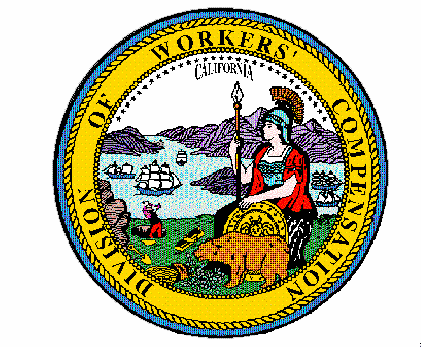 Order of the Administrative Director of the
Division of Workers’ Compensation
(Official Medical Fee Schedule – Pathology and Clinical Laboratory Fee Schedule
Effective for Services Rendered on or after July 1, 2019)Pursuant to Labor Code section 5307.1, subdivision (g)(2), the Administrative Director of the Division of Workers’ Compensation orders that the pathology and clinical laboratory portion of the Official Medical Fee Schedule adopted in title 8, California Code of Regulations, section 9789.50, is adjusted to conform to changes to the Medicare payment system that were adopted by the Centers for Medicare & Medicaid Services (CMS) for services rendered on or after July 1, 2019.  The update includes fee schedule changes identified in Change Request CR11280, Transmittal 4326, dated June 28, 2019, which may be accessed on the Medicare website at https://www.cms.gov/Regulations-and-Guidance/Guidance/Transmittals/2019-Transmittals-Items/R4326CP.html?DLPage=1&DLEntries=10&DLFilter=11280&DLSort=1&DLSortDir=ascending .Medicare Data Source and Incorporation by ReferenceEffective for services rendered on or after July 1, 2019, the maximum reasonable fees for pathology and laboratory services shall not exceed 120% of the applicable fees set forth in the July 2019 quarterly update to Medicare Clinical Laboratory Fee Schedule, contained in the electronic file “19CLABQ3” which is adopted and incorporated by reference.  It is available on the Internet at the website of the Centers for Medicare & Medicaid Services at:https://www.cms.gov/Medicare/Medicare-Fee-for-Service-Payment/ClinicalLabFeeSched/Clinical-Laboratory-Fee-Schedule-Files.htmlThis Order is effective for services rendered on or after July 1, 2019 and shall be published on the website of the Division of Workers’ Compensation:  http://www.dir.ca.gov/DWC/OMFS9904.htm.									IT IS SO ORDERED.Dated: July 2, 2019				ORIGINAL SIGNED BY		GEORGE P. PARISOTTOAdministrative Director of the Division of Workers’ Compensation